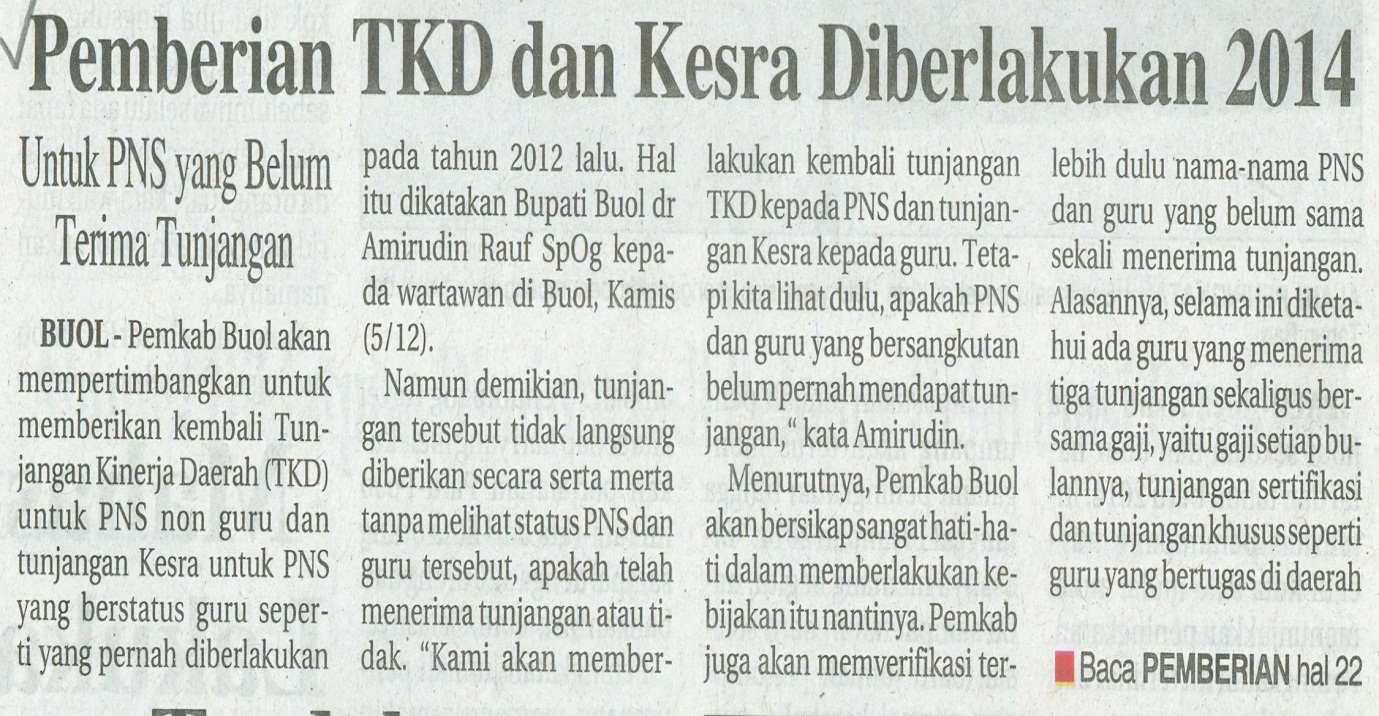 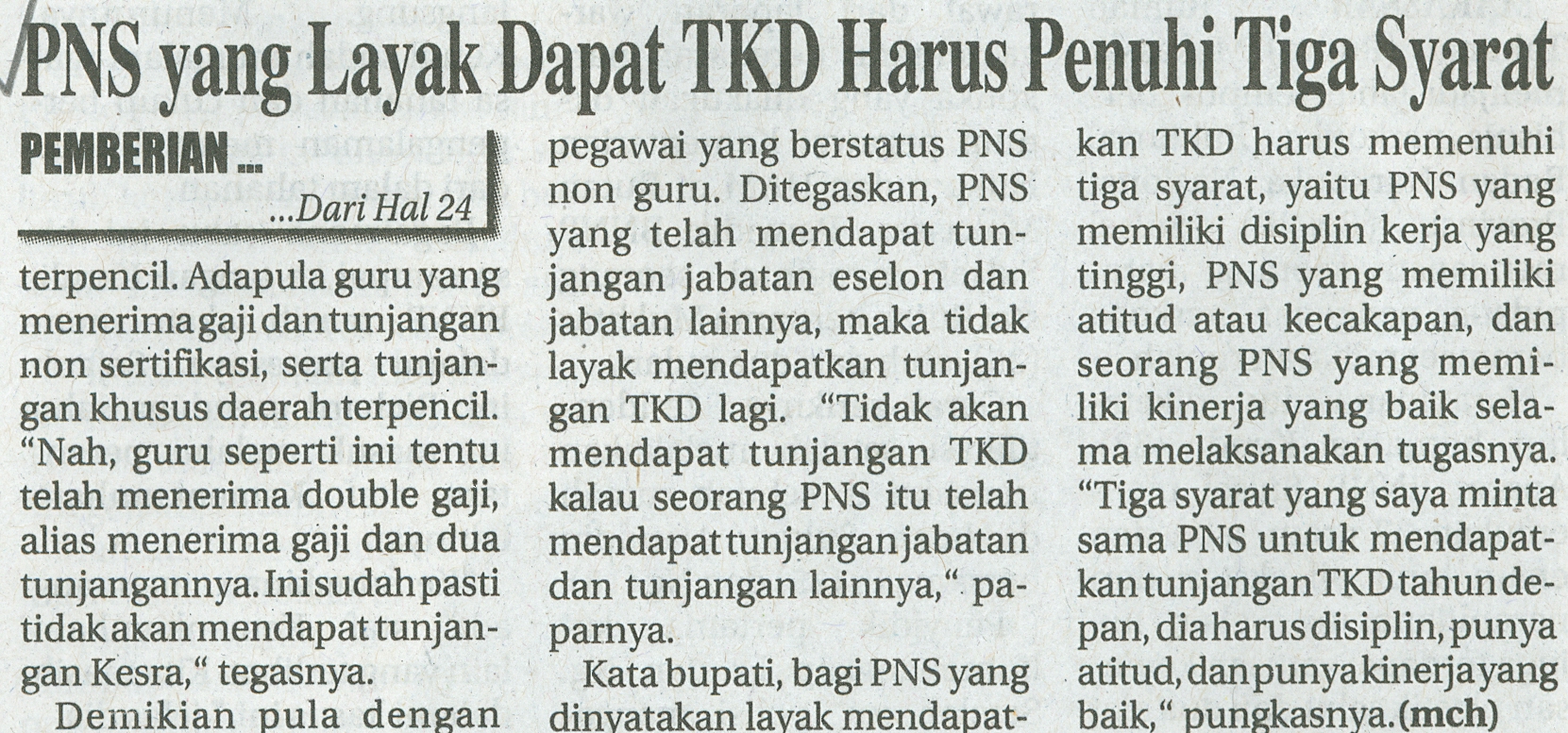 Harian    	:Radar SultengKasubaudSulteng IHari, tanggal:Minggu, 8 Desember 2013KasubaudSulteng IKeterangan:Hal. 24 Kolom 10-13, Hal 22 Kolom 4-6KasubaudSulteng IEntitas:Kabupaten BuolKasubaudSulteng I